Красноярский край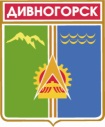 Дивногорский городской Совет депутатовР Е Ш Е Н И Е18.06.2015		                                 г. Дивногорск                                      № 55-345–ГСО признании утратившим силу решения Дивногорского городского Совета депутатов Красноярского края от 29.04.2010 № 2-2-ГС «Об утверждении положения о порядке предоставления земельных участков для целей, не связанных со строительством, на территории муниципального образования город Дивногорск» (в ред. решения Дивногорского городского Совета депутатов от 25.08.2011 № 16-113-ГС)В соответствии со статьей 11 и главой V.1. Земельного Кодекса Российской Федерации, статьей 8 Положения о порядке управления и распоряжения муниципальным имуществом муниципального образования город Дивногорск, утвержденного  решением Дивногорского городского Совета депутатов Красноярского края от 24.03.2011 № 12-76-ГС, статьями 26, 57 Устава муниципального образования город Дивногорска Красноярского края, Дивногорский городской Совет депутатов РЕШИЛ:        1. Признать утратившим силу решение Дивногорского городского Совета депутатов Красноярского края от 29.04.2010 № 2-2-ГС «Об утверждении положения о порядке предоставления земельных участков для целей, не связанных со строительством, на территории муниципального образования город Дивногорск» (в ред. решения Дивногорского городского Совета депутатов от 25.08.2011 № 16-113-ГС).        2. Контроль за исполнением настоящего решения возложить на постоянную комиссию по экономической политике, бюджету, налогам и собственности (Заянчуковский А.В.).        3. Настоящее решение вступает в силу в день, следующий за днем его официального опубликования в общественно-политической газете «Огни Енисея», но не ранее 1 июля 2015 года. Глава города	Е.Е.ОльПредседатель Дивногорскогогородского Совета депутатов	А.В.Новак